Základní údaje o škole: Název: Základní škola a Mateřská škola LadnáAdresa: Sportovní 13, 691 46 Ladná IČO: 75092654právní forma: příspěvková organizacetel:  519 322 287, 725 776 449email: info@zsamsladna.czwebové stránky: www.zsamsladna.czStávající stav:Základní údajeVybavení školyStandardní prostředí žáka a pedagogického pracovníka – hardwareStandardní prostředí žáka a pedagogického pracovníka – softwareŠkolní síť a serverové službyV celé budově školy je k dispozici bezdrátová WIFI síť, zabezpečená přístupovým heslem. Způsob zajištění přípojných míst v multimediální učebně je řešena pomocí strukturované kabeláže switch vedoucí od multimediální katedry (PC) v podlaze a prostupující nábytkem k jednotlivým žákovským notebookům. Jazyková laboratoř – ovládací pult pro učitele s požadovanými funkcemi – vše v jedné digitální podobě v PC vyučujícího, sluchátka s vysokou mechanickou odolností, dynamický mikrofon, individuální regulace hlasitosti digitálním zesilovačem. SW k jazykové učebně je aplikace nainstalovaná na počítači učitele a aplikace slouží k záznamu zvukových a hlasových projevů žáka s možností okamžité přehrávky, k individuálnímu odposlechu vybraného žáka a k dalším funkcím.Firma MH Computers Břeclav zajišťuje bezproblémový chod veškerého počítačového vybavení školy a školky.Dodavatelem a garantem SW jazykové laboratoře je firma 24IT s. r. o. Opava                              Webová prezentace školyWebová prezentace školy běží na vlastní doméně http://www.zsamsladna.czPro přístupnější prezentaci školy veřejnosti byl navíc vytvořen účet na adrese http://zsamsladna.rajce.net, kde se nachází fotografie ze všech akcí pořádaných školou a školkou v Ladné.Autorský zákonPoužívané programové vybavení je provozováno na základě zakoupených, pronajatých, volných licencí nebo multilicencí.Zhodnocení stavuŠkola je připojena k optické sítiV letošním roce byla v půdních prostorách budovy zbudována moderní multimediální učebna včetně jazykové laboratoře, která splňuje standardy ICT ve škole podle metodického pokynu MŠMT. Je zde počítač pro učitele se zabudovaným softwarem k jazykové učebně, 14 ks žákovských notebooků, interaktivní tabule, dataprojektor, sluchátka a další příslušenství.Byly zakoupeny PC pro vedoucí učitelku v mateřské škole, pro vedoucí školní jídelny, do školní družiny a do jedné učebny. Zapojení ICT do běžné výuky probíhá především díky interaktivním tabulím v každé učebně i ve školní družině. Současná LAN má všechny parametry potřebné pro plné využití – umožňuje personifikovaný přístup k datům pro jednotlivé učitele a vední školy. Školní matrika je vedena elektronicky v programu dmEvidence.Každému žákovi je přiděleno identifikační přístupové jméno a heslo k počítači.Škola bude pokračovat ve vzdělávání pedaogických pracovníků v oblasti informační gramotnosti.PC ze všech učeben jsou síťově propojeny s tiskárnou umístěnou ve sborovně školyFinanční náklady v roce 201814 ks žákovský notebook				128 871,96 KčOffice Home and Business CZ			  84 700,00 KčCPU intel Core i3-6100				     2 500,00 KčPC sestava do ŠD					    16 335,00 KčMultimediální učebna PC + SW jazyk, učebna       345 111,00 KčInteraktivní tabule – multimed. učebna                  113 619,00 KčPC – vedoucí učitelka MŠ                                           18.755,00 KčPC – vedoucí školní jídelny                                         18 755,00 KčPC – učebna (III. třída)                                               14 990,00 KčTiskárna – sborovna					       7 502,00 Kč     Pokrytí těchto nákladů bylo zajištěno ve velké míře zřizovatelem (vybavení multimediální učebny) a částečně z vlastních zdrojů školy. Záměry a cíle školy v oblasti ICT V souvislosti s výstavbou nové mateřské školy v časovém horizontu následujících asi tří let bude potřeba zbudovat novou počítačovou síť v realizované stavbě MŠ a také zakoupení alespoň dvou interaktivních tabulí s dataprojektory.Ve dvou učebnách ZŠ bude potřeba vyměnit notebooky za výkonnější pevné PCV Ladné dne 1.9.2018				  Mgr. Jana Mrázová							      ředitelka školycelkový počet žáků ve škole31z toho na 1. stupni31počet pedagogických pracovníků základní školy včetně vedení5celkový počet zaměstnanců základní školy6počet tříd ZŠ 3počet pedagogických pracovníků mateřské školy4celkový počet pracovníků mateřské školy6počet tříd MŠ2školní jídelna3třídy, učebny, kabinety, sborovnyPočet PC PC/NPC/NPCinternetICT učebna - PC/NTB1/141/14Ředitelna – PC/NTB1/11/1Třídy na ZŠ – PC/NTB1/21/2Školní družina – PC/NTB2/12/1Sborovna11Mateřská škola - PC22Ostatní (vedoucí školní jídelny) - PC11další vybavenípočet kdeinteraktivní tabule3třídy ZŠinteraktivní tabule1multimed. uč. interaktivní tabule1škol. družinadataprojektor3třídy ZŠdataprojektor1multimed. uč.dataprojektor1škol. družinadigitální fotoaparát Panasonic DMC – SZ11ředitelnadigitální kamera Panasonic HC – V101MŠtiskárna inkoustová Epson WP-4525 Series1škol. družina.tiskárna laserová Brother DCP-9020CDW1ředitelnatiskárna inkoustová Epson L5651sborovnatiskárna Brother DCP T-500W1kabinet MŠtiskárna HP Laser Jet 11601kancelář ŠJHardwarepopisProcesor  - žáci,multimed. učebnaACER NTB Aspire 3 (A315-51-385R)-i3-6006U, 2.0GHz, 15,6“ FHD mat, 4GB, 128SSD, čt.pk. noDVD, IntelProcesor – učitel, multimed. učebnaW10P/Intel i3-4170/, 4GB/1TB/DVD/W10, monitor  K222HQLbd LED 55cm (21,5“)SoftwarepopisOperační systémyWINDOWS HOME 10 , Widows server 2012, SW k jazykové učebněKancelářské balíkyKancelářský balík pro školy, Office 2016 HOME AND BUSINESS CZ P2 (pro podnikatele)Internetové prohlížečeGoogle Chrome, Internet Explorer,Mozzila FirefoxAntiviryAvast antivirus free, ESET Smart SekurityVýukové programyTerasoft, MIUČ Nová škola, SilcomGrafický softwareMalování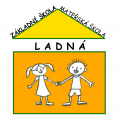 